Приложение АФотоснимки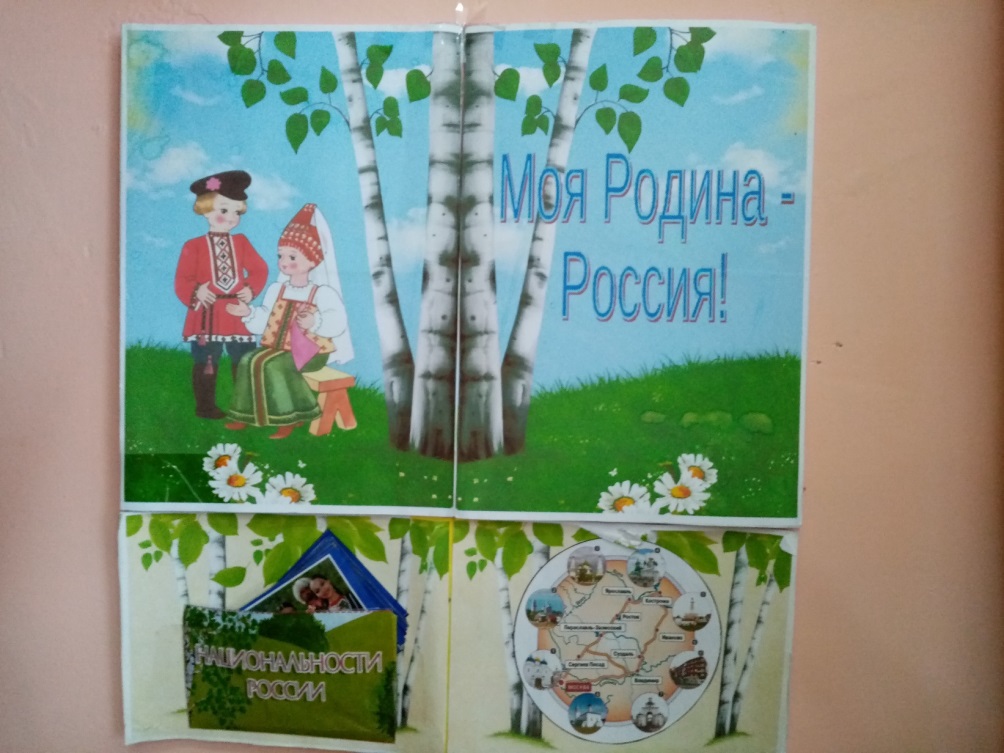 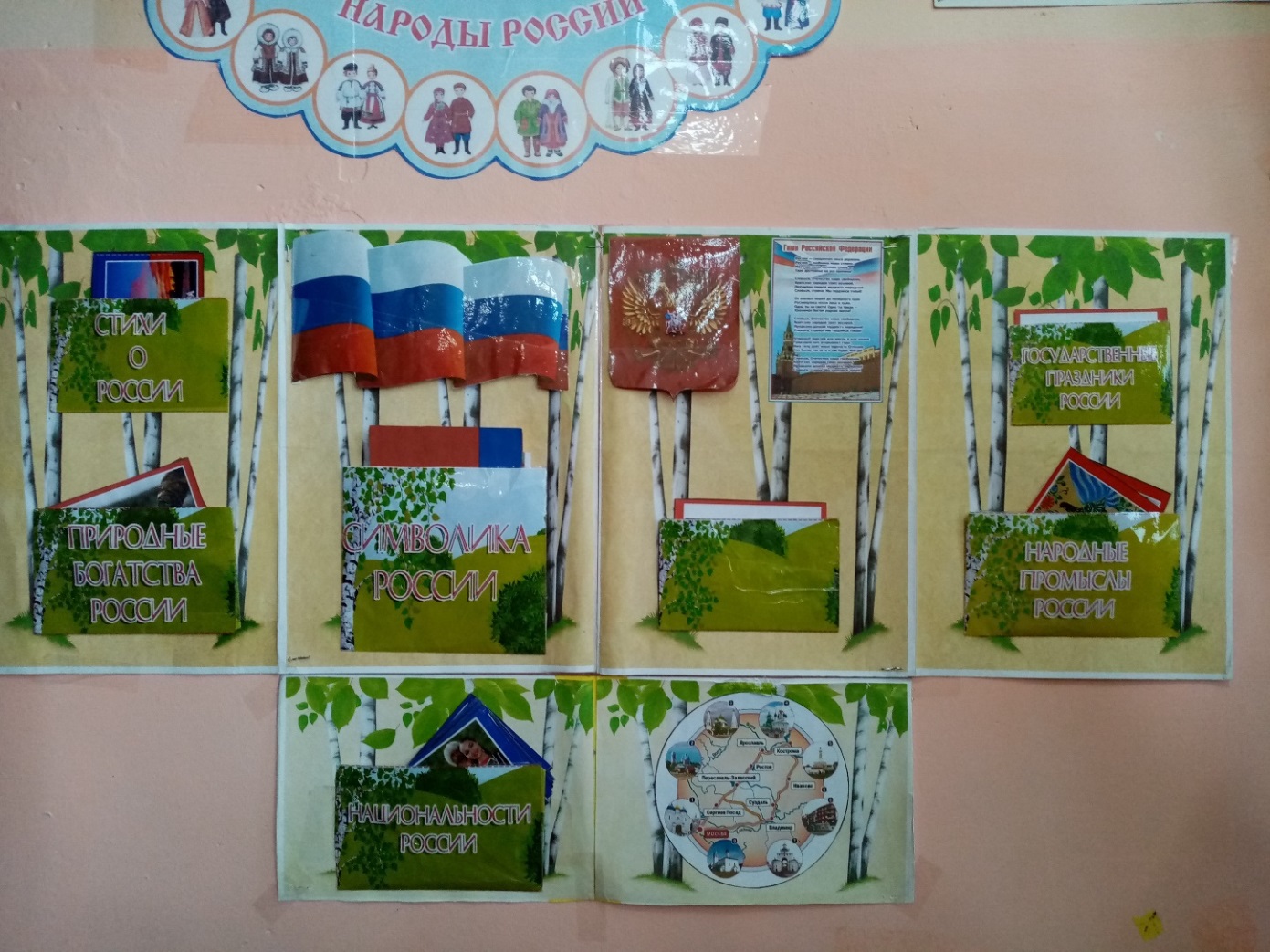 Рис А.1 Лэтбук «Моя Родина -Россия»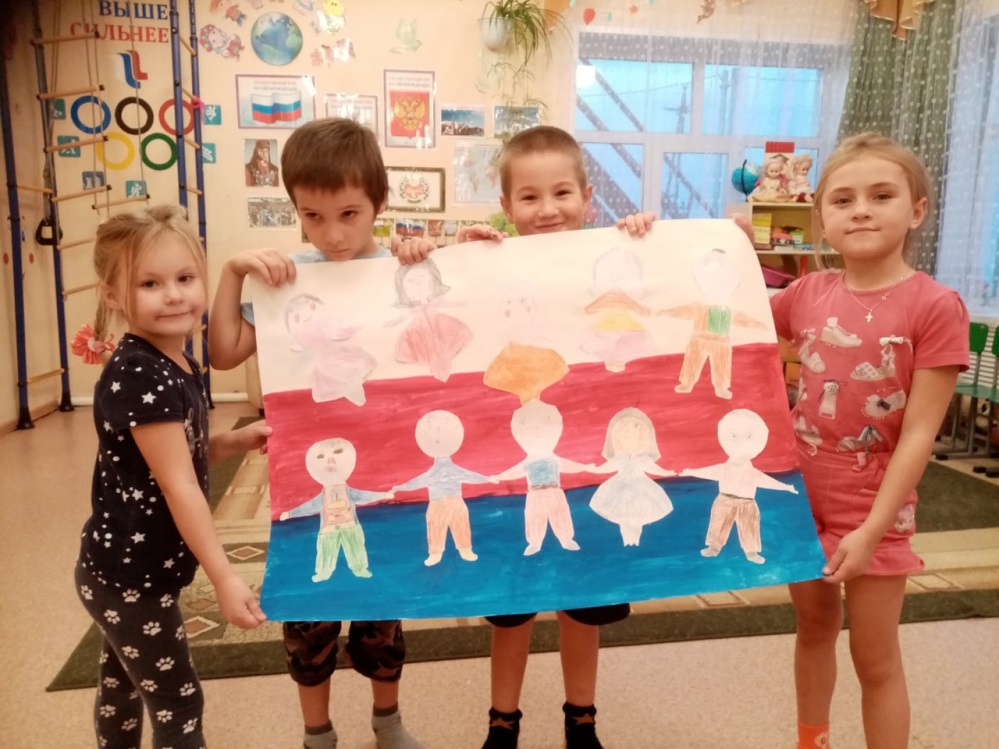 Рис А.2 Наш флаг, с заданием «Нарисуй себя»